11 марта 2017 года в МБОУ ДО ДДиЮ «Факел» пошел замечательный фестиваль-конкурс «Юность. Стиль. Красота» в рамках большого мероприятия «Карусель талантов»«Карусель талантов» -  это мероприятие, демонстрирующее   достижения учащихся  по итогам года.Педагоги творческих объединений – Камкина Татьяна Анатольевна (творческое объединение «Дизайн ногтей») и Смирнова Марина Васильевна (творческое объединение «Имидж-студия. Основы парикмахерского искусства») представили достижения своих учащихся в форме фестиваля-конкурса «Юность. Стиль. Красота».Конкурсным заданием было:  практическая работа на конкурсной площадке и презентация домашнего задания. Каждый участник демонстрировал свое мастерство на реальном клиенте.  На выполнение задания отводилось 40 минут.   Юные мастера по ногтевому дизайну выполнили маникюр  в технике градиент, а парикмахеры  выполняли креативные прически.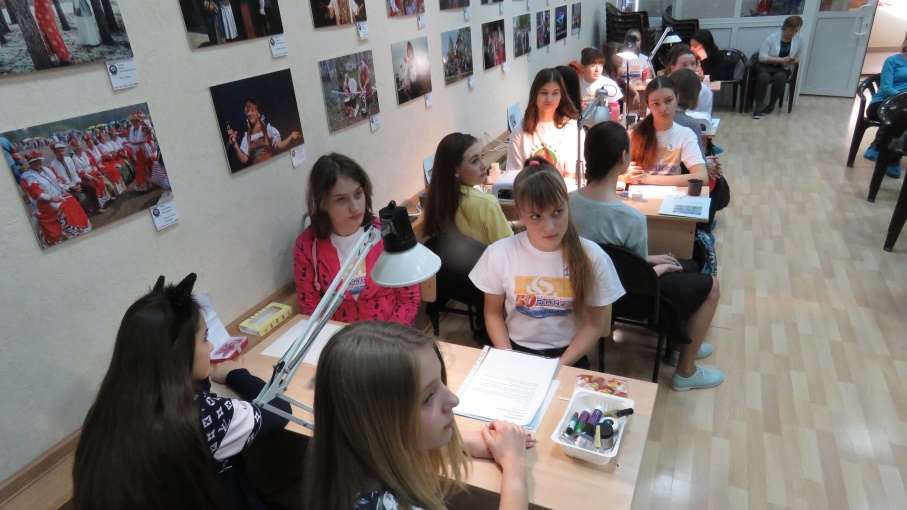 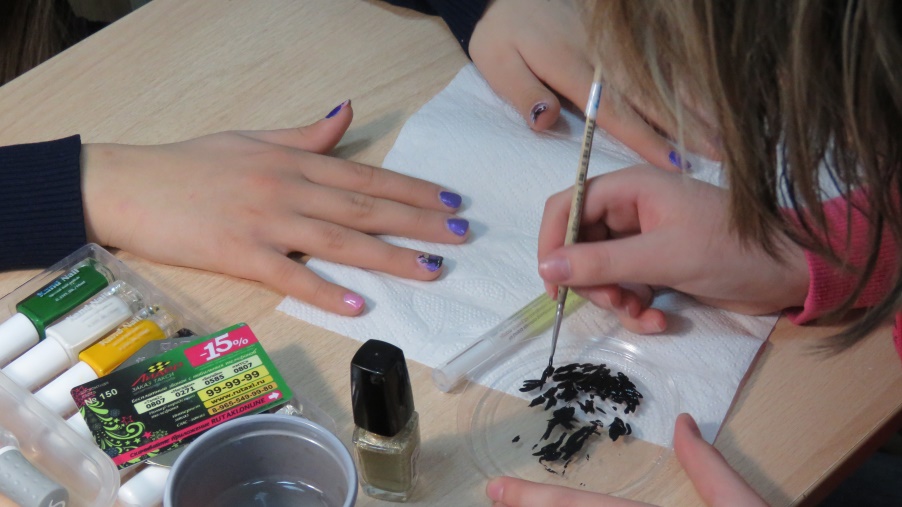 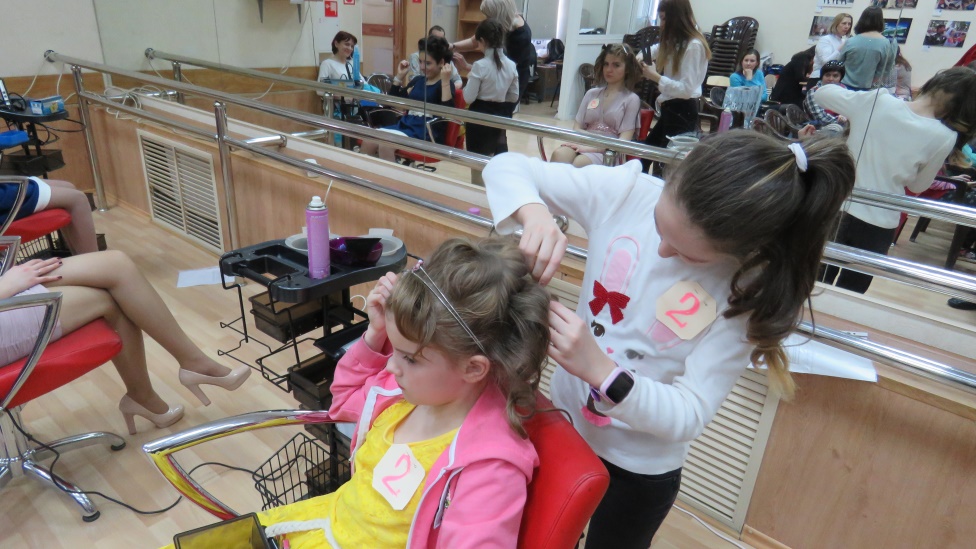 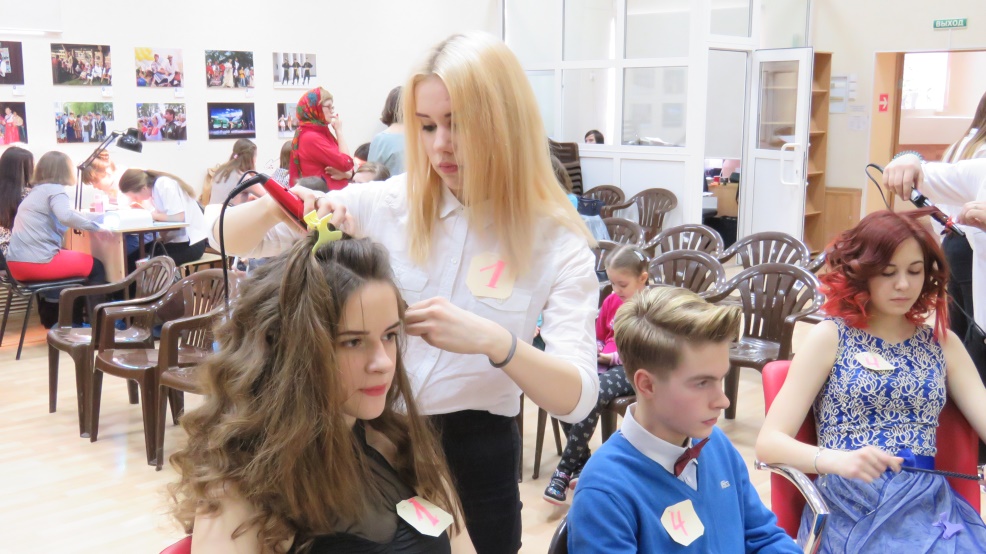 После завершения практического задания, конкурсанты продемонстрировали свои работы зрителям. Модели демонстрировали не только работы конкурсантов и образ в целом.Например, маникюр «Черная кошка» или прическа «Сложная натура»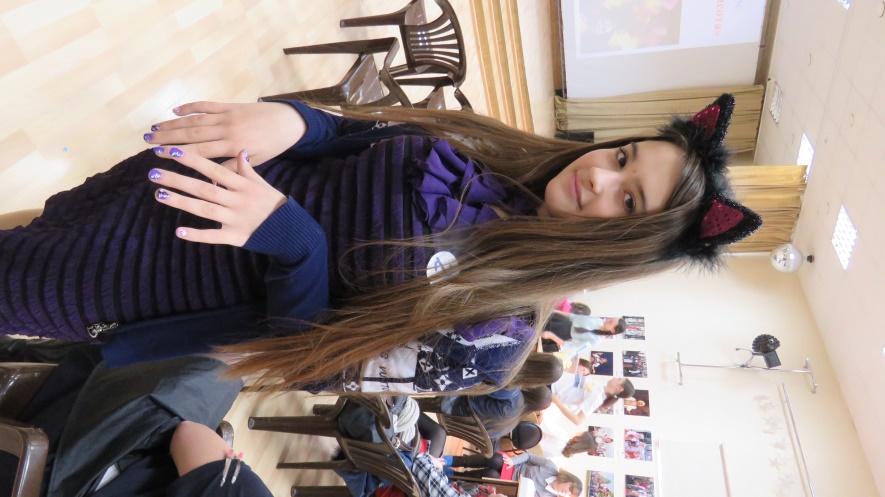 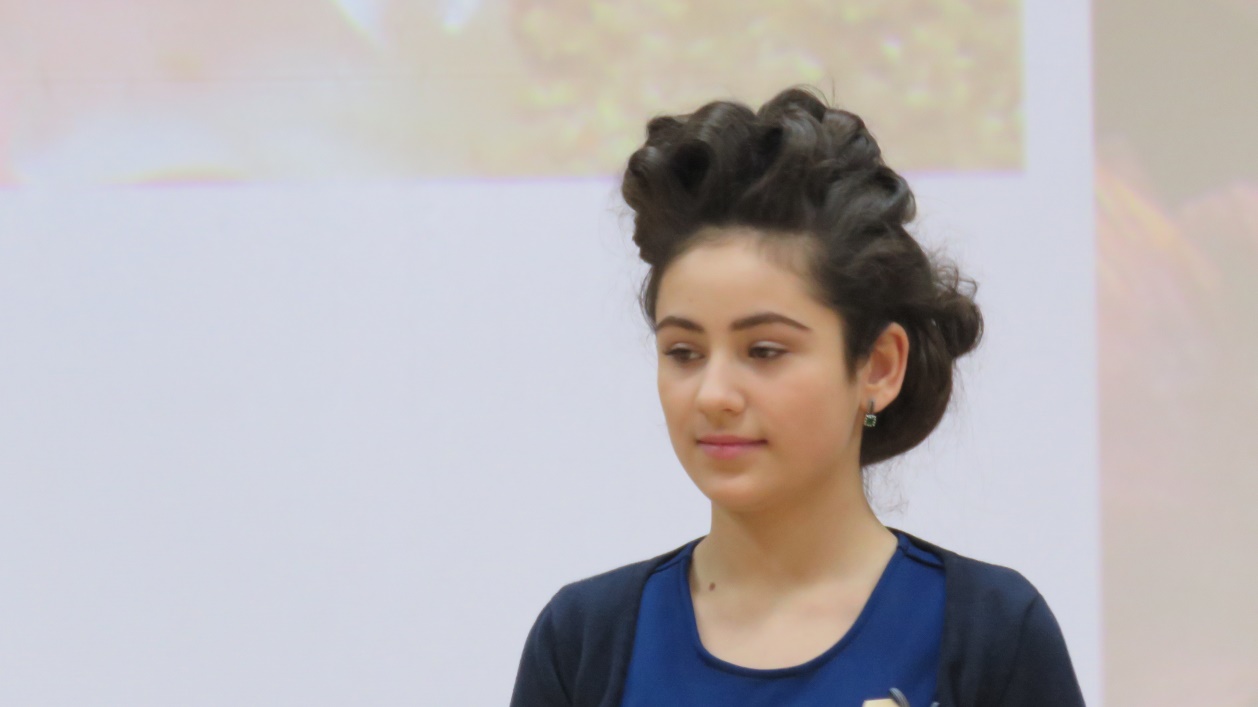 Оценивало работы компетентное жюри: Сергиенко Ксения Петровна – педагог «Стилистики и искусство визажа. Прикладная эстетика» -Томский колледж индустрии питания, торговли и сферы услугЛунгол Наталия Владимировна  – мастер   по маникюру и дизайну ногтей по технике гель-лакСмирнова Александра Олеговна  – визажист, мастер по прическам – салон   «Алесандро»Представленные работы были выполнены очень профессионально.  Все участники конкурса получили дипломы и ценные подарки. Но самое главное – конкурсанты  подтвердили звание мастера!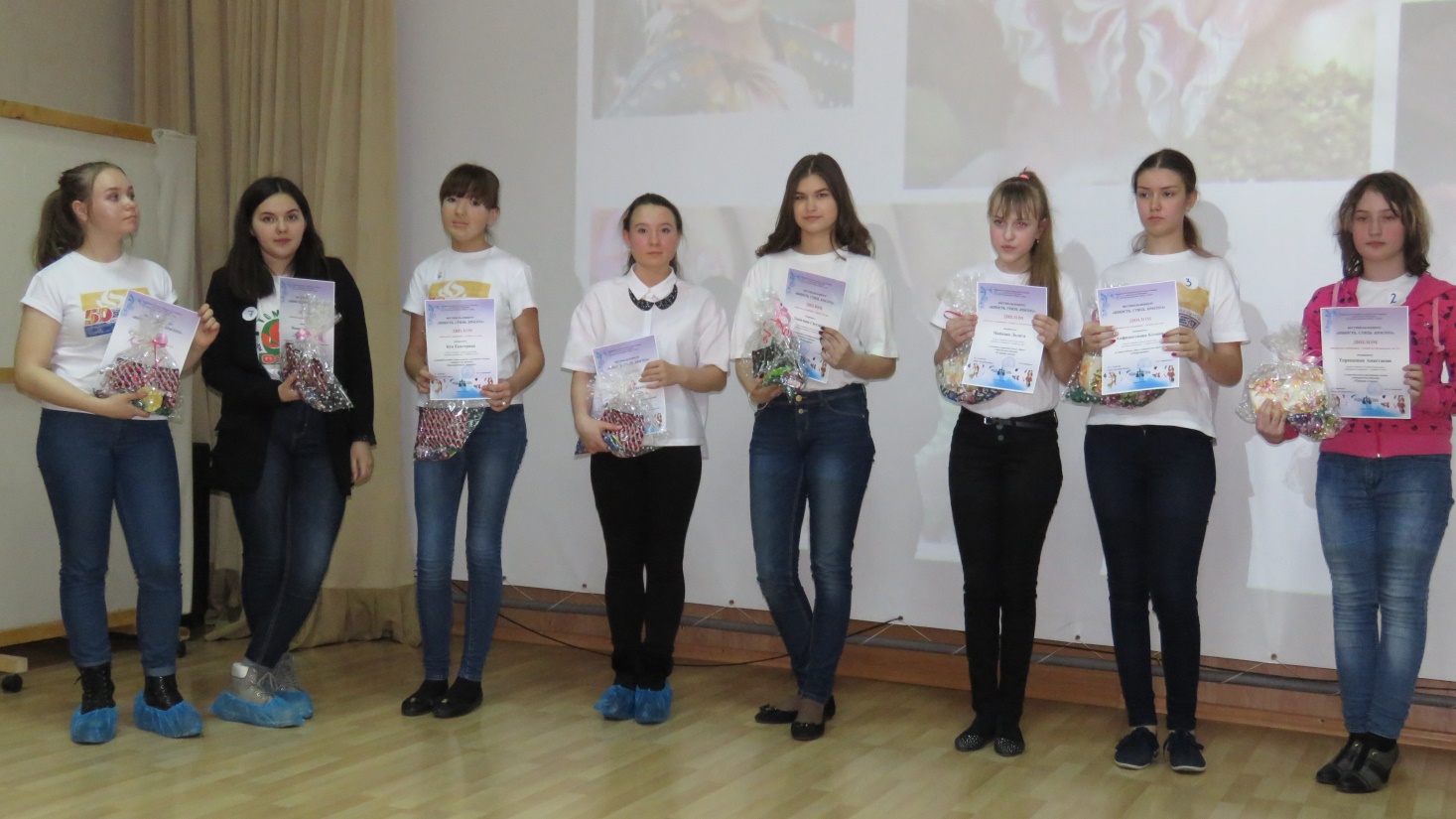 Поздравляем участников конкурса и их  педагогов. Выражаем благодарность всем организаторам мероприятия.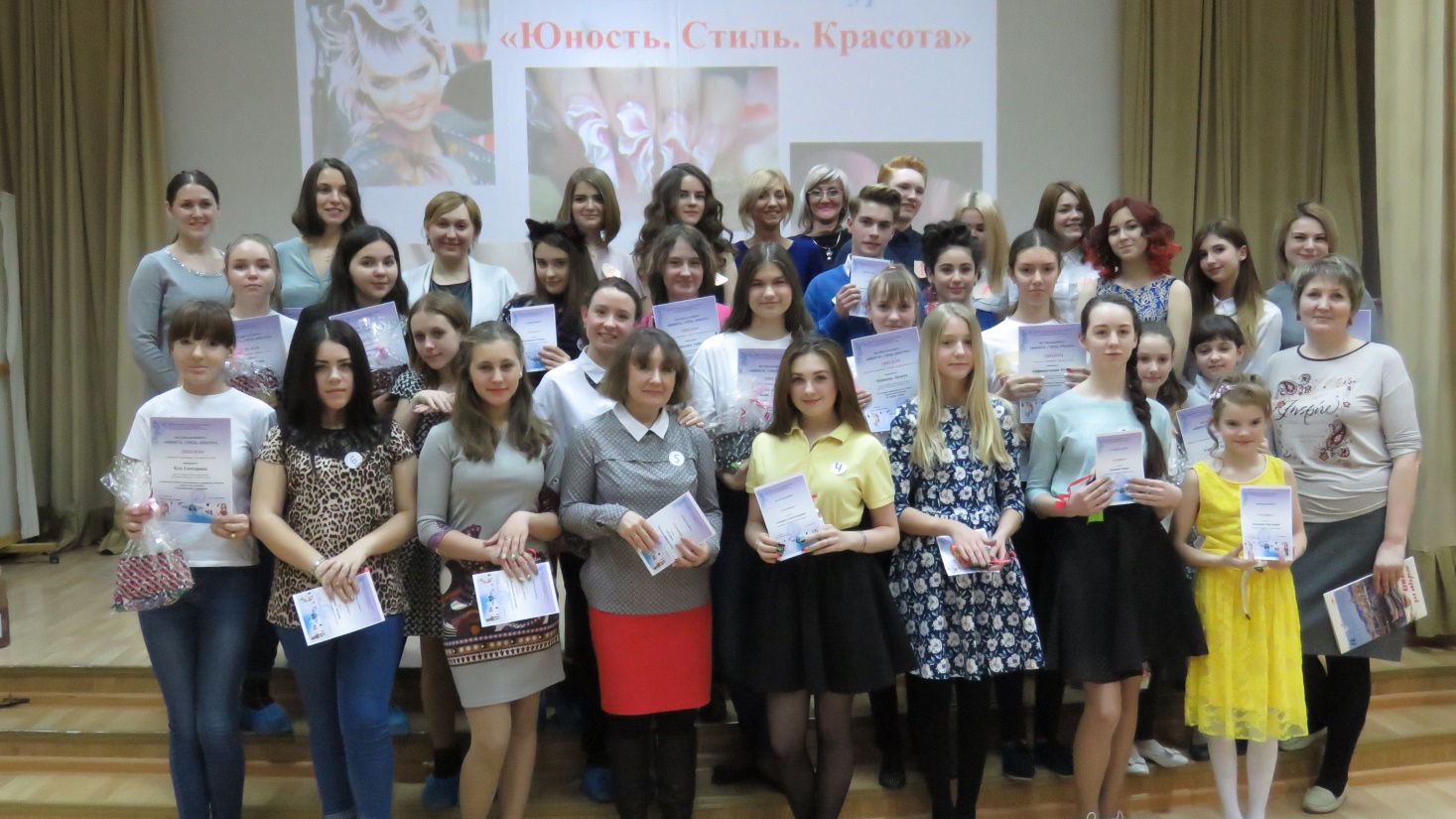 